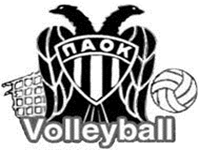 1ο Summer Camp Woman Volleyball ΠΑΟΚ 2019ΠΡΟΓΡΑΜΜΑ 18 - 28 ΙΟΥΝΙΟΥΠΡΟΓΡΑΜΜΑ ΔΡΑΣΤΗΡΙΟΤΗΤΩΝ ΠΡΩΤΗ ΕΒΔΟΜΑΔΑ   18/22.06.19ΤΡΙΤΗ :  ΑΝΑΡΡΙΧΗΣΗ [Αναρριχητική Λέσχη Βορείου Ελλάδος  πλησίον γηπέδου Τούμπας  –  Μετακίνηση με τα πόδια]ΤΕΤΑΡΤΗ : Παιχνίδια εσωτερικού χώρου  [Θύρα 3 Γήπεδο Τούμπας]ΠΕΜΠΤΗ :  BEACH VOLLEY [Μετακίνηση με λεωφορείο στη Μίκρα – Ολιγόλεπτη Επίσκεψη στο Παλατάκι στην επιστροφή]ΠΑΡΑΣΚΕΥΗ :  ΚΟΛΥΜΒΗΣΗ [Κλειστό κολυμβητήριο ΠΑΟΚ στο γήπεδο της Τούμπας]ΣΑΒΒΑΤΟ :  Παιχνίδια εσωτερικού χώρου  [Θύρα 3]ΔΕΥΤΕΡΗ ΕΒΔΟΜΑΔΑ   24/28.06.19ΔΕΥΤΕΡΑ : Παιχνίδια εσωτερικού χώρου  [Θύρα 3 Γήπεδο Τούμπας]ΤΡΙΤΗ :  ΑΝΑΡΡΙΧΗΣΗ [Αναρριχητική Λέσχη Βορείου Ελλάδος  πλησίον γηπέδου Τούμπας – Μετακίνηση με τα πόδια]ΤΕΤΑΡΤΗ :  BEACH VOLLEY [Μετακίνηση με λεωφορείο στη Μίκρα] – Ολιγόλεπτη Επίσκεψη στο Παλατάκι στην επιστροφή]ΠΕΜΠΤΗ :  ΚΟΛΥΜΒΗΣΗ [Κλειστό κολυμβητήριο ΠΑΟΚ στο γήπεδο της Τούμπας]ΠΑΡΑΣΚΕΥΗ :  Παιχνίδια εσωτερικού χώρου  [Θύρα 3]ΚΑΘΕ ΠΑΙΔΙ ΘΑ ΠΑΙΡΝΕΙ ΚΑΘΗΜΕΡΙΝΑ ΓΙΑ ΚΟΛΑΤΣΙΟ ΕΝΑ ΣΑΚΟΥΛΑΚΙ ΜΕ ΣΑΝΤΟΥΪΤΣ, ΧΥΜΟ ΚΑΙ ΝΕΡΑΚΙ!ΓΕΝΙΚΕΣ ΟΔΗΓΙΕΣ ΠΡΟΣ ΠΑΙΔΙΑ & ΓΟΝΕΙΣ ΕΧΩ ΜΑΖΙ ΜΟΥ ΠΑΝΤΑ ΑΘΛΗΤΙΚΑ ΠΑΠΟΥΤΣΙΑ ΚΑΙ ΑΝΕΤΑ ΡΟΥΧΑ ΓΙΑ ΠΡΟΠΟΝΗΣΗΜΙΑ ΑΛΛΑΞΙΑ ΜΕ ΡΟΥΧΑ ΜΕΣΑ ΣΤΟ ΣΑΚΟΝΕΡΟ ή/και ΧΡΗΜΑΤΑ ΓΙΑ ΝΑ ΑΓΟΡΑΣΩ [Έχει αυτόματο μηχάνημα πώλησης στην Θύρα 3]ΓΙΑ ΤΗΝ ΚΟΛΥΜΒΗΣΗ , ΕΧΟΥΜΕ ΜΑΖΙ ΜΑΣ ΜΑΓΙΩ , ΠΕΤΣΕΤΑ , ΠΑΝΤΟΦΛΕΣ , ΣΚΟΥΦΑΚΙ, ΓΥΑΛΑΚΙΑ [ΠΡΟΕΡΑΙΤΙΚΑ] ΑΦΡΟΛΟΥΤΡΟ ΚΑΙ ΡΟΥΧΑ ΓΙΑ ΝΑ ΑΛΛΑΞΟΥΜΕ.ΔΕΝ ΕΧΟΥΜΕ ΜΑΖΙ ΜΑΣ ΚΙΝΗΤΑ. ΑΝ ΧΡΕΙΑΣΤΕΙ ΕΠΙΚΟΙΝΩΝΙΑ ΘΑ ΓΙΝΕΙ ΜΕ ΤΑ ΤΗΛΕΦΩΝΑ ΤΩΝ ΠΡΟΠΟΝΗΤΡΙΩΝ/ΤΩΝ. ΔΕΝ ΕΧΟΥΜΕ ΜΑΖΙ ΜΑΣ ΠΟΛΛΑ ΧΡΗΜΑΤΑ!ΕΧΩ ΠΑΝΤΑ ΜΕΣΑ ΣΤΟΝ ΣΑΚΟ ΜΟΥ ΜΙΑ ΣΑΚΟΥΛΑ ΩΣΤΕ ΝΑ ΑΦΗΝΩ ΣΤΟ ΓΗΠΕΔΟ ΟΤΙ ΔΕΝ ΘΑ ΜΑΣ ΧΡΕΙΑΣΤΕΙ ΣΤΗΝ ΕΞΟΡΜΗΣΗ ΜΑΣ ΕΚΤΟΣ ΤΗΣ ΘΥΡΑΣ 3!ΓΙΑ ΤΟ BEACH VOLLEY EXOYME MAZI ΜΑΣ ΟΠΩΣΔΗΠΟΤΕ ΚΑΠΕΛΟ ΚΑΙ ΑΝΤΗΛΙΑΚΟ!ΓΙΑ ΤΗΝ ΑΝΑΡΡΙΧΗΣΗ ΕΧΟΥΜΕ ΜΑΖΙ ΜΑΣ ΕΝΑ ΖΕΥΓΑΡΙ ΚΑΛΤΣΕΣ.ΑΠΑΙΤΕΙΤΑΙ (ΓΙΑ ΤΑ ΠΑΙΔΙΑ ΕΚΤΟΣ ΑΚΑΔΗΜΙΑΣ VOLLEY) ΜΙΑ ΒΕΒΑΙΩΣΗ ΑΠΟ ΠΑΘΟΛΟΓΟ ΙΑΤΡΟ ΟΤΙ, ΤΟ ΠΑΙΔΙ ΜΠΟΡΕΙ ΝΑ ΑΘΛΗΘΕΙ ΚΑΝΟΝΙΚΑ ΚΑΙ ΔΕΝ ΕΧΕΙ  Ή ΑΝΤΙΜΕΤΩΠΙΖΕΙ ΚΑΠΟΙΟ ΠΡΟΒΛΗΜΑ ΥΓΕΙΑΣ!ΤΜΗΜΑ  ΠΕΤΟΣΦΑΙΡΙΣΗΣ  Α.Σ. ΠΑΟΚ(Τηλ. επικοινωνίας 6978550808 Κος Χ΄΄βασιλειάδης – 6985930500 Κος Αλέξανδρος – 6978019660 Κα Νεκταρία -  6937693268 Κα Νόπη)